SREDA, 6.5.2020TJASLJNova snov: Besede z enakim pomenomNajprej reši učni list (priloga1) in ga prilepi v zvezek. Nato reši še kratko vajo na spodnji povezavi:https://www.uciteljska.net/kvizi/HotPot/Sop/sopomenke.htm MATNova snov: Števila do tisoč (koraki po 100)Najprej si oglej posnetek, ki je objavljen poleg današnjih navodil.  Pri ogledu bodi pozoren tudi na zapis števil z besedo. Učni list v prilogi2 si prilepi v zvezek.LUMLUMDanes boš ustvarjal z zobotrebci in krompirjevimi koščki. Najprej pripravi zobotrebce in nekaj krompirjev nareži na manjše koščke. Medtem, ko pripravljaš material, pomisli na otroško igrišče z igrali… Kaj vse najdemo tam? (tobogan, gugalnice, plezala, vrtiljak …)Z zobotrebci in krompirjem ustvari otroško igrišče z igrali, ogradiš ga lahko z ograjo. Za podlago izberi stiropor ali pluto. Za lažjo predstavo si poglej spodnje primere (spodaj so sicer konstrukcije stavb, ampak vseeno verjamem, da si boš z lahkoto predstavljal). TVOJA NALOGA: igrala morajo biti stabilna in prepoznavna.Končan likovni izdelek fotografirajte in mi pošljite po e-pošti ali na WhatsApp.Ostanite zdravi Priloga1 UČNI LIST: BESEDE Z ENAKIM POMENOMPoveži besedi, ki imata enak ali podoben pomen.tiho 							sta hodiladivji prašič						 je vrgelse je bahal 						se je širokoustilbolnica 						merjasecsta se sprehajala					 železniška postajastari oče						 bolnišnicabodočnost						 molčekolodvor 						dedekje zalučal 						prihodnostPOMNI:Veliko besed poznamo, ki imajo enak ali pa zelo podoben pomen. Takim besedam rečemo SOPOMENKE ali besede z enakim pomenom.1. Zapiši enake pomene besed (sopomenke). OČALA - ________________ 		BABICA - ________________DEKLICA - ________________ 		DEČEK - ________________ ATA - ________________ 			LETALO - _______________KOKOŠ - ________________ 		PIŠKOT - ________________TRGOVKA - ________________ 		CVEK - ________________ TLA__________________		            LUNA_________________LAŽ ___________________                        DELAVEN________________2. Poveži sopomenke na levi in desni strani!končati                                    buskmalu                                       neresnicaavtobus                                   nehatilaž                                           vpitikričati                                     zgodajdelaven                                   radosten vesel                                       marljiv3. K besedam poišči čim več sopomenk:avtomobil, ___________________________________________________lep, ________________________________________________________govoriti, _____________________________________________________jesti, _______________________________________________________Priloga2 Števila do 10001E je ena enica.1D je ena desetica   1D = 10E1S je ena stotica      1S = 10D = 100E1T je ena tisočica.   1T = 10S = 100D = 1000E1 T = 10 S= 100 D = 1000 E1 S = 100 – sto2 S = 200 – dvesto3 S = 300 – tristo4 S = 400 – štiristo5 S = 500 – petsto6 S = 600 – šeststo7 S = 700 – sedemsto8 S = 800 – osemsto9 S = 900 – devetsto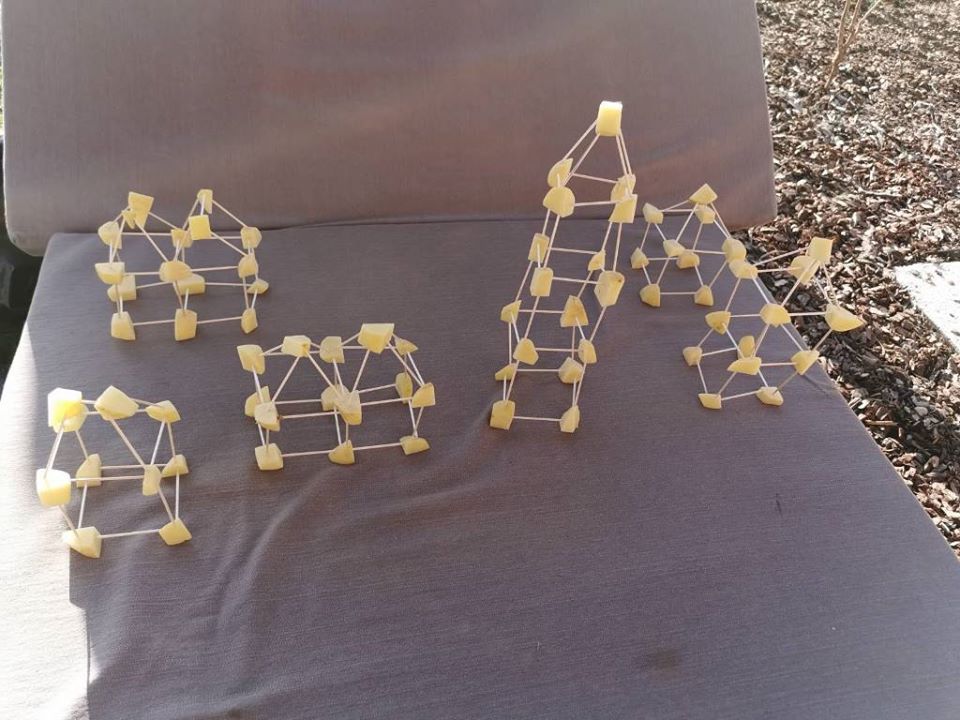 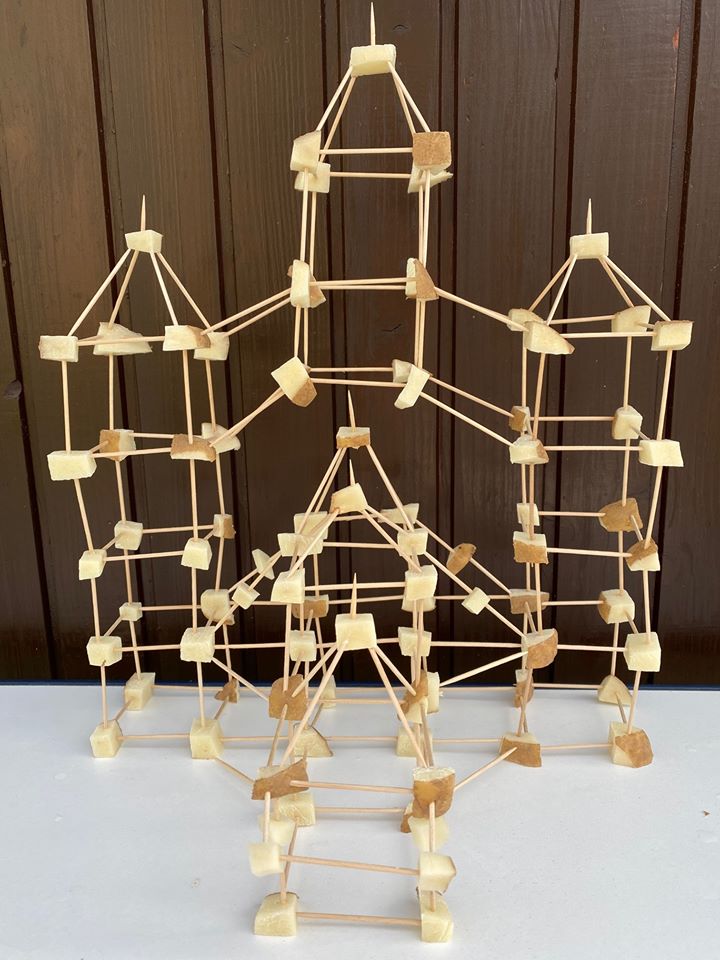 